Der Laacher See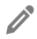 Aufgabe 1Erstelle mithilfe der ersten Filmsequenz einen Steckbrief über den Laacher See. 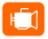 („Die Vulkaneifel: Zwischen Inferno und Kulturgeschichte“, Timecode 00:00–08:32)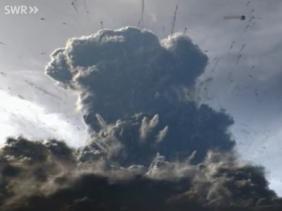 